Design & Control of Vehicle Boom Barrier Gate System using Augmented  Optimal &  Synthesis ControllersMustefa Jibril1, Messay Tadese2, Tesfabirhan Shoga31 Msc, School of Electrical & Computer Engineering, Dire Dawa Institute of Technology, Dire Dawa, Ethiopia2 Msc, School of Electrical & Computer Engineering, Dire Dawa Institute of Technology, Dire Dawa, Ethiopia3 Msc, Faculty of Electrical & Computer Engineering, Jimma Institute of Technology, Jimma, Ethiopiamustefa.jibril@ddu.edu.etAbstract: A vehicle boom barrier gate system is one of the recently developed technologies operating at the entrances to the restricted areas. This paper aims to design and control of vehicle’s boom barrier gate system using robust augmentation technique.  optimal and  synthesis controllers are used to improve the performance of the system. The open loop response analysis of the vehicle boom barrier gate system shows that the input of the system need to be improved. Comparison of the vehicle boom barrier gate system with  optimal and  synthesis controllers have been done to track a set point desired angular position using a step and operational open and close input signals and a promising results have been observed.[Mustefa Jibril, Messay Tadese, Tesfabirhan Shoga. Design & Control of Vehicle Boom Barrier Gate System using Augmented  Optimal &   Synthesis Controllers. Researcher 2020;12(11):16-23]. ISSN 1553-9865 (print); ISSN 2163-8950 (online). http://www.sciencepub.net/researcher. 5. doi:10.7537/marsrsj121120.05.Keywords: Boom barrier gate, optimal, synthesisIntroductionA vehicle boom barrier gate system, is a bar, or beam pivoted to allow the boom to block vehicular or passer-by entrees through a controlled point. Typically, the tip of a boom entrance rises in a normal arc to a near regular position. Boom barrier gates are often counter weighted, so the pole is easily tipped. Boom barrier gates are often paired either conclusion to end, or offset appropriately to block entrance in both directions. Some boom gates also have a helper arm which hangs 300 to 400 mm below the upper tongs when lowered, to supplement approach visibility, and which hangs on links so it lies flat with the main boom as the limit is raised. Some limit also features a pivot roughly half way, whereas the limit is raised, the outermost half remains horizontal, with the limit resembling an upside-down L when raised. Boom barrier gates are typically found at tier crossings, drawbridges, parking facilities, checkpoints and doorway to restricted areas. They are also the usual bureau for controlling ducts through toll booths, and tins also be found on some freeway entryways levee which are automatically controlled to drop to restrict traffic in the demand of incident washing or progress closures without the poverty to dispatch lane laborer or direction enforcement to use a means to block the way. Some boom barrier gates are automatic and powered, others are manually operated. Manual gates are sometimes hung in the manner of a usual gate (i.e. hinged horizontally). In some places, boom barrier gates are installed across suburban streets as a traffic calming measure, obstacle through traffic, while allowing authorized vehicles such as emergency services and buses to take advantage of the shorter and more direct route.Mathematical Modeling of Vehicle Boom Barrier Gate SystemThe vehicle boom barrier gate system design is shown in Figure 1 below.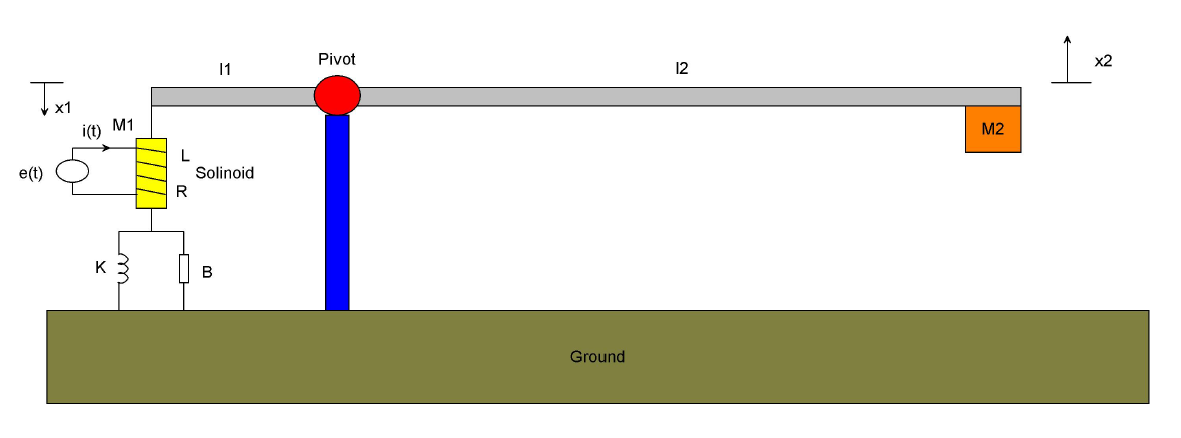 Figure 1 Vehicle boom barrier gate system designFor the solenoid system we haveWe assume that the solenoid produces a magnetic force proportional to the current in the coil,The equilibrium equation of the arm is given asThe force equation at point 2 isThe force equation at point 1 isSubstituting Equation (2) for f and Equation (3) for f1 to Equation (5) yieldsAgain substituting Equation (3) for x1 and Equation (4) for f2 to Equation (6) yieldsTaking the Laplace transform of Equation (7) yieldsTaking the Laplace transform of Equation (1) and substituting it into Equation (8) for i (t) yieldsThe transfer function between the input voltage and the output displacement becomesThe angular position at point 2 is simplySubstituting Equation (11) in to Equation (10) yields to the transfer function between the input voltage and the output angular displacement asThe system parameters are given in Table 1 below.Table 1 System parameters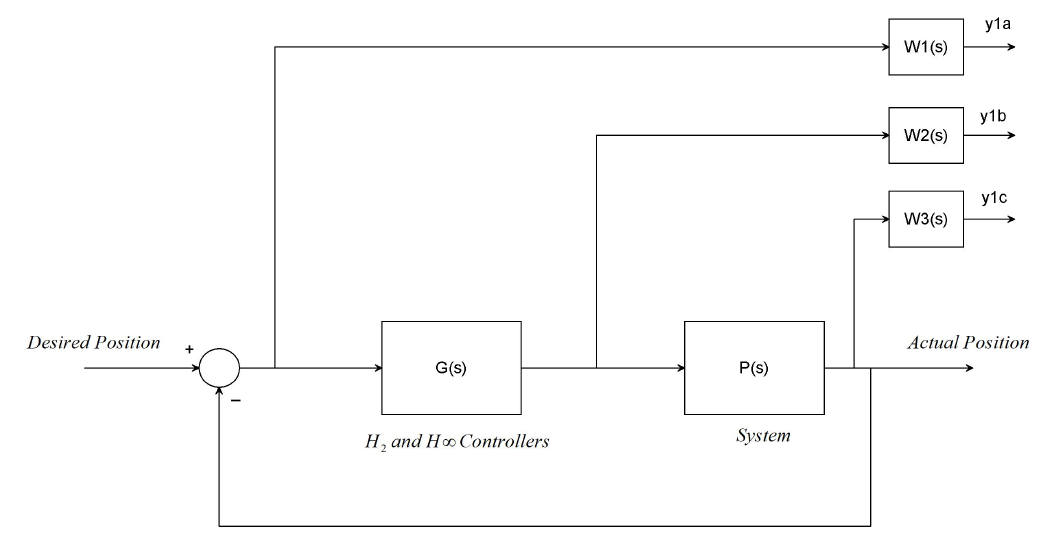 Figure 2 weighted control structure with the proposed controllersNumerically the transfer function becomesProposed Controllers DesignAugmentations of the Model with Weighting FunctionsIn this section, we will focus on the weighted control structure shown in Figure 2, where W1(s), W2(s), and W3(s) are weighting functions or weighting filters. We assume that G (s), W1(s), and W3(s) G (s) are all proper; i.e., they are bounded when s →∞. It can be seen that the weighting function W3(s) is not required to be proper. One may wonder why we need to use three weighting functions in Figure 7.13. First, we note that the weighting functions are, respectively, for the three signals, namely, the error, the input, and the output. In the two-port state space structure, the output vector y1 = [y1a, y1b, y1c] T is not used directly to construct the control signal vector u2. We should understand that y1 is actually for the control system performance measurement. So, it is not strange to include the filtered “input signal” u (t) in the “output signal” y1 because one may need to measure the control energy to assess whether the designed controller is good or not. Clearly, Figure 2 represents a more general picture of optimal and robust control systems. We can design an H 2 synthesis and synthesis controllers by using the idea of the augmented state space model.The weighting function W1(s), W2(s), and W3(s) are chosen as The H 2 optimal controller becomeThe synthesis controller become:Result and DiscussionOpen Loop Response of the Vehicle Boom Barrier Gate SystemThe Simulink model of the open loop system is shown in Figure 3 below. For the System output angular position to make a vehicle to pass through, it must be opened at least 65 degrees. So the voltage input becomes 2800 volt which is a high voltage and the system needs to improve the input voltage as shown in the simulation result in Figure 4 below.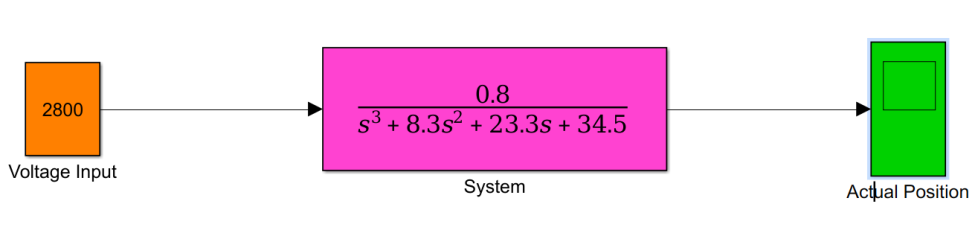 Figure 3 Simulink model of the open loop system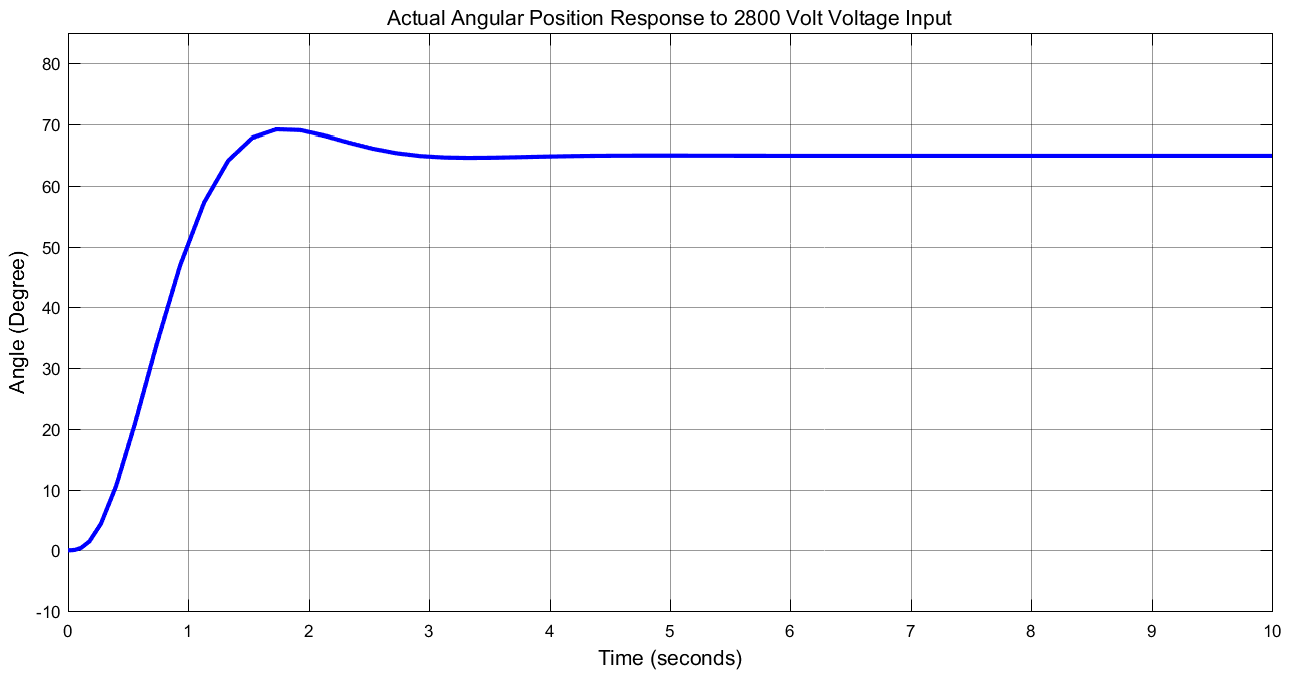 Figure 4 Open loop simulation resultComparison of the Vehicle Boom Barrier Gate System with H 2 optimal and synthesis controllers using Step Input Desired Position SignalThe Simulink model of the vehicle boom barrier gate system with H 2 optimal and synthesis controllers using step input desired position signal is shown in Figure 5 below.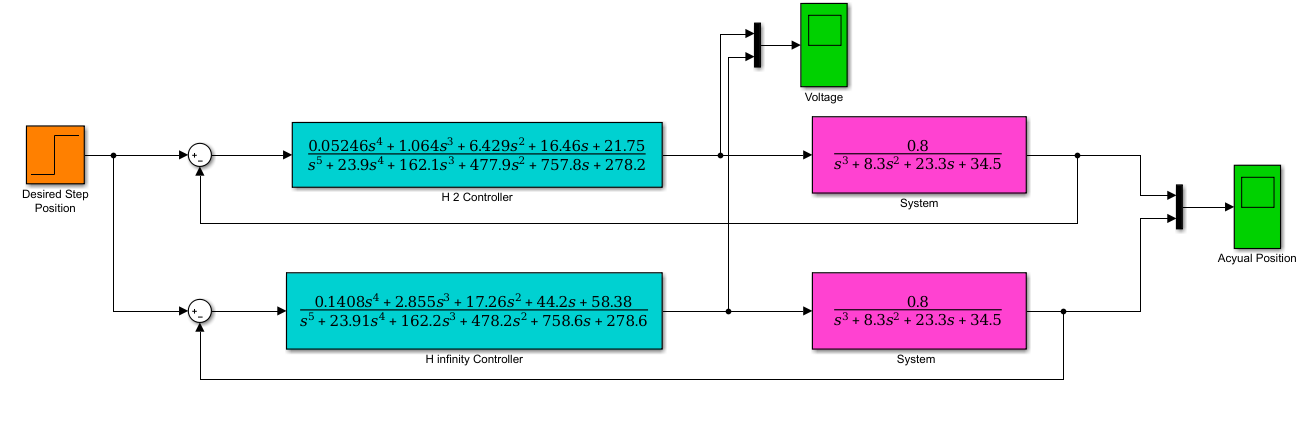 Figure 5 Simulink model of the vehicle boom barrier gate system with H 2 optimal and synthesis controllers using step input desired position signalThe simulation result of the comparison with the input voltage to the system with H 2 optimal and synthesis controllers are shown in Figure 6, Figure 7 and Figure 8 respectively.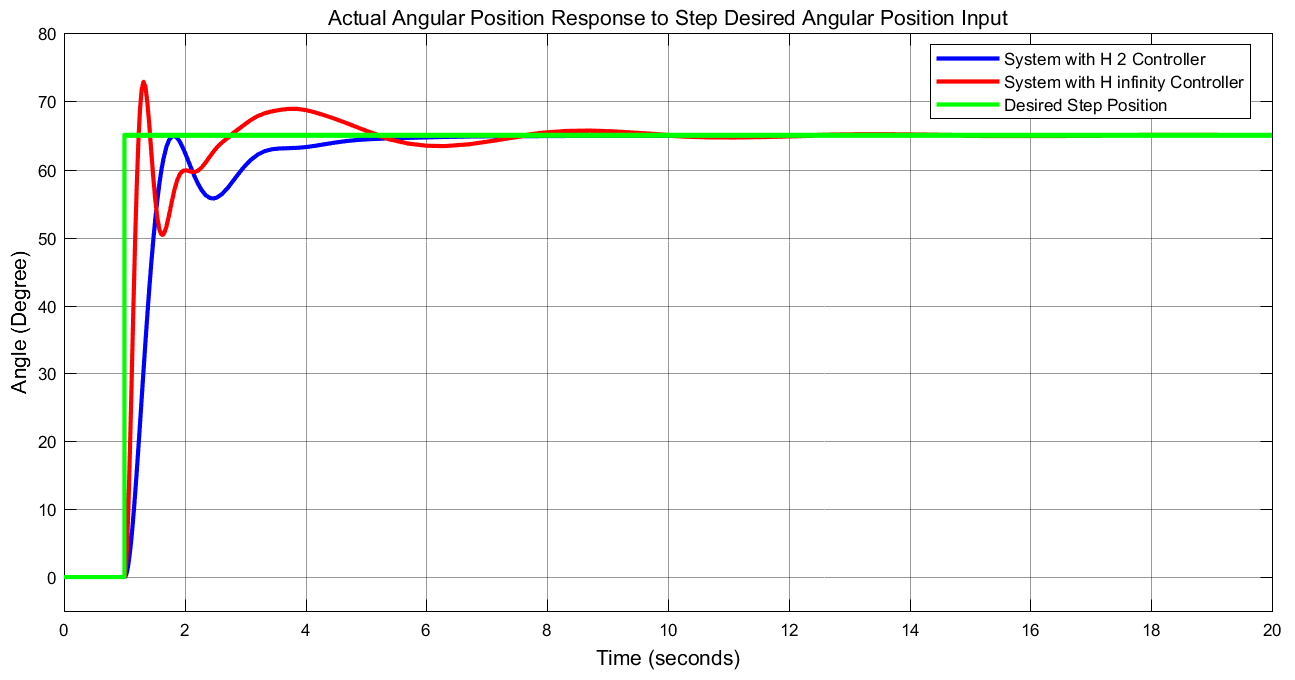 Figure 6 Step response of the comparison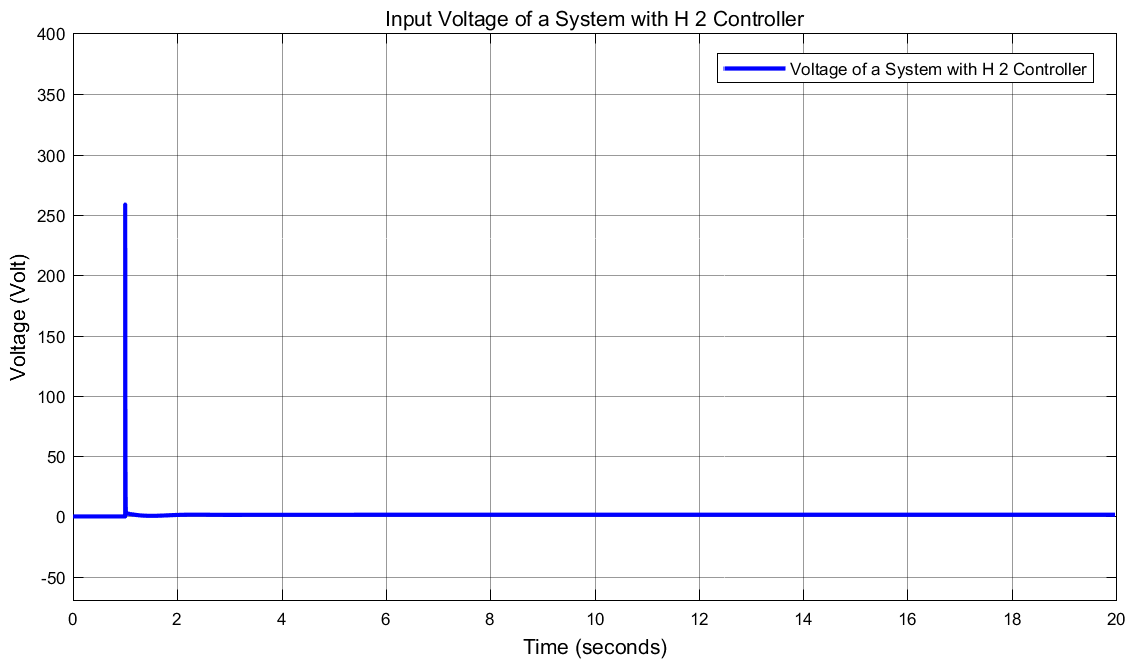 Figure 7 Input voltage to the system with H 2 optimal controller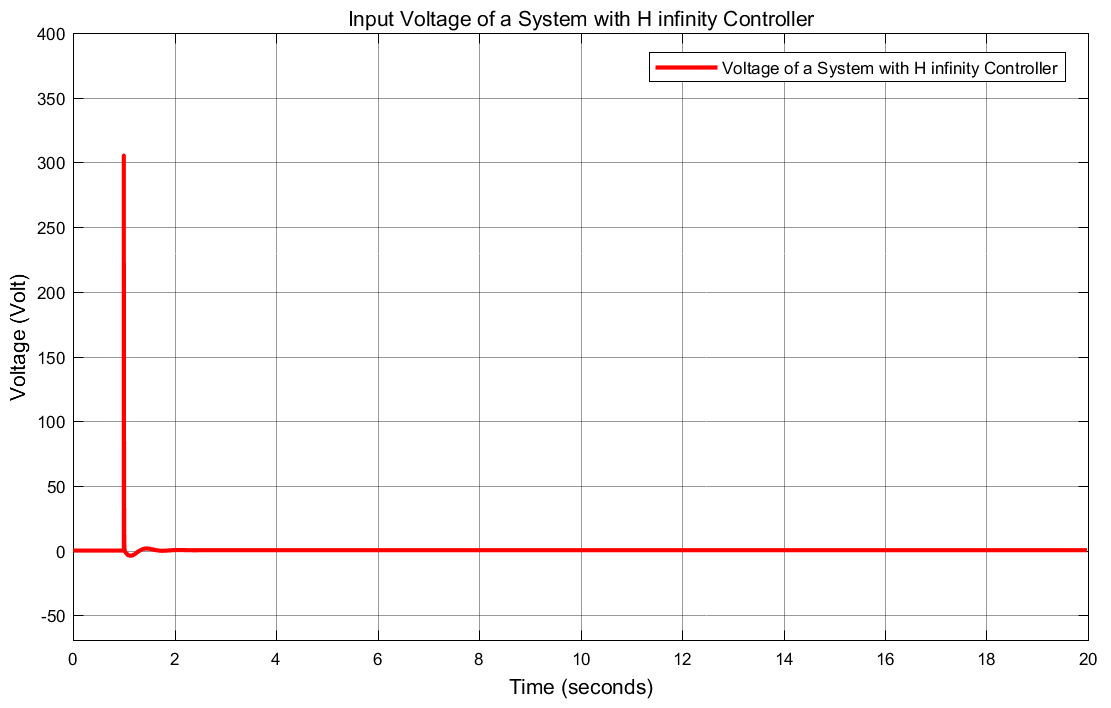 Figure 8 Input voltage to the system with H infinity synthesis controllerThe input voltages of the vehicle boom barrier gate system with the proposed controllers shows improvement in reducing the voltage amplitude but the system with H 2 optimal controller shows better improvement. The data of the rise time, percentage overshoot, settling time and peak value is shown in Table 2.Table 2 Step response dataAs Table 2 shows that the vehicle boom barrier gate system with H 2 optimal controller improves the performance of the system by minimizing the percentage overshoot and settling time.Comparison of the Vehicle Boom Barrier Gate System with H 2 optimal and synthesis controllers using Operational Open and Close Input Desired Position SignalThe Simulink model of the vehicle boom barrier gate system with H 2 optimal and synthesis controllers using operational open and close input desired position signal is shown in Figure 9 below.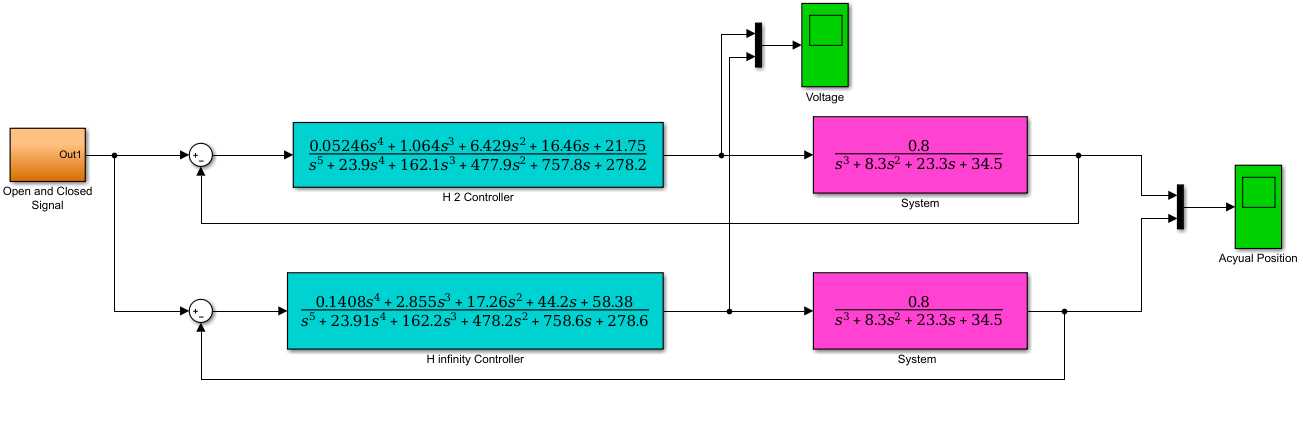 Figure 9 Simulink model of the proposed system with H 2 optimal and synthesis controllers using operational open and close input desired position signalThe simulation result of the comparison with the input voltage to the system with H 2 optimal and synthesis controllers are shown in Figure 10, Figure 11 and Figure 12 respectively.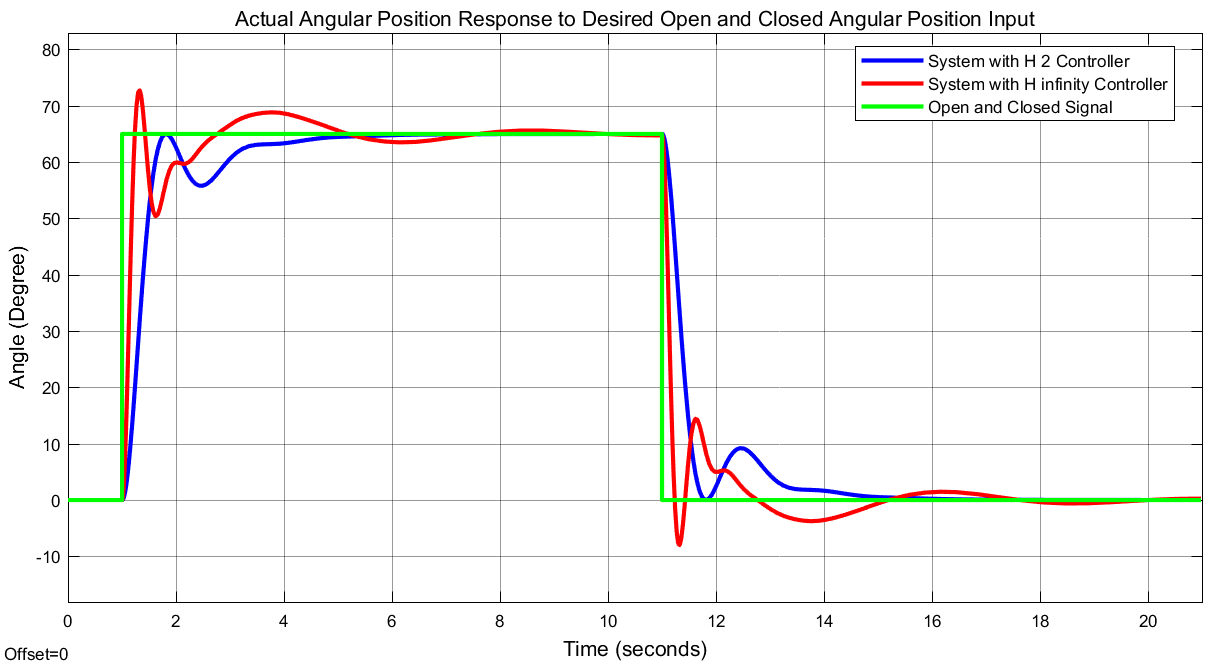 Figure 10 Operational open and close response of the comparison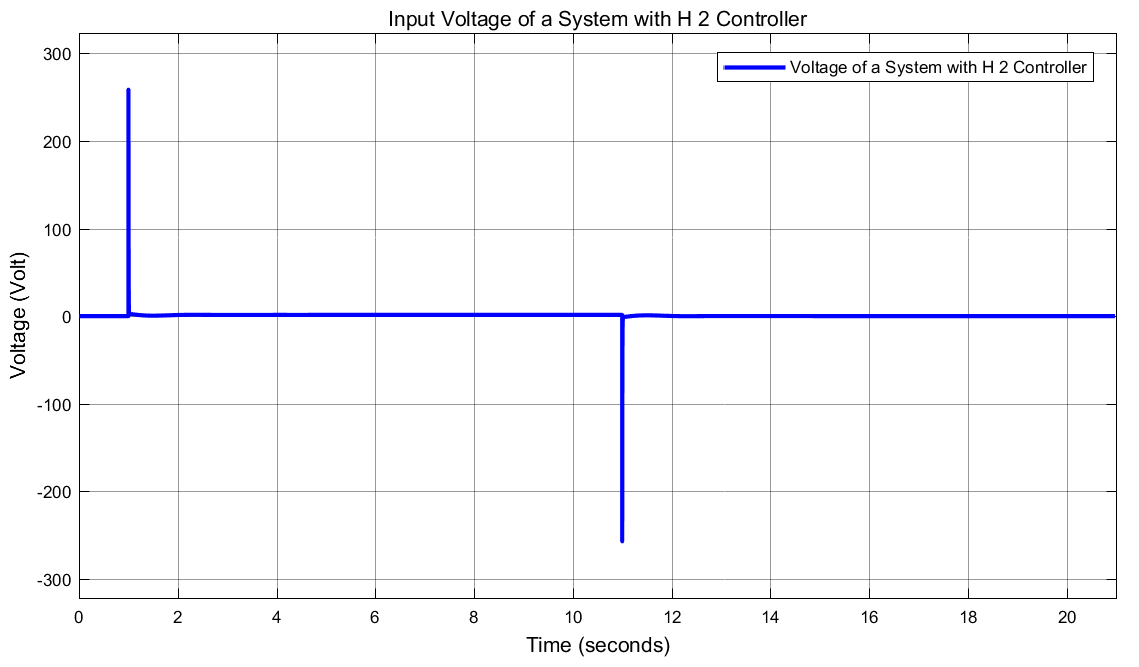 Figure 11 Input voltage to the system with H 2 optimal controller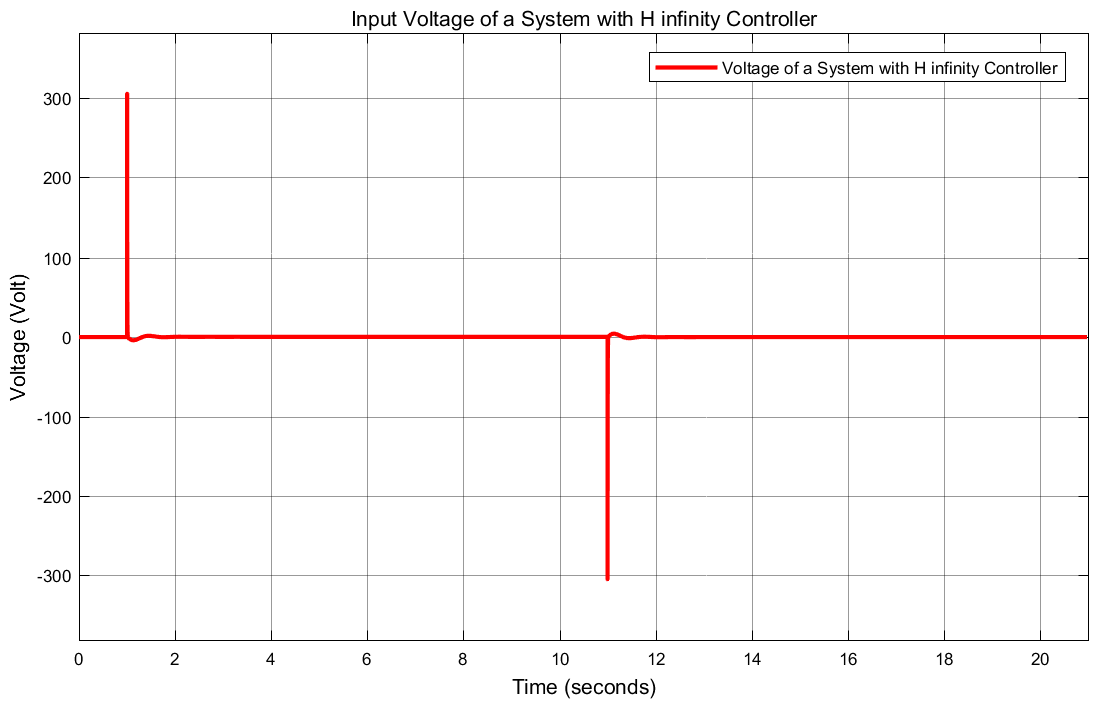 Figure 12 Input voltage to the system with H infinity synthesis controllerFor the vehicle boom barrier gate system with synthesis controllers, The system opens and closed with high oscillation and even not reaching the steady state value as compared to the system with H 2 optimal controller while the input voltages of the system with the proposed controllers shows improvement in reducing the voltage amplitude but the system with H 2 optimal controller shows better improvement.ConclusionIn this paper, the design and control of a vehicle boom barrier gate system is done using Matlab/Simulink Toolbox using robust augmentation technique with optimal and synthesis controllers successfully. The open loop response analysis of the system shows that the system must be opened at least 65 degrees to pass a vehicle and the input voltage becomes 2800 volt which is a high voltage and the system needs to improve the input voltage. Comparison of the vehicle boom barrier gate system with optimal and synthesis controllers have been done to track a set point using a step and operational open and close input signals. The step response shows that the system with H 2 optimal controller improves the performance of the system by minimizing the percentage overshoot and settling time while the response to the operational open and close input signal shows that the vehicle boom barrier gate system with synthesis controller opened and closed with high oscillation and even not reaching the steady state value as compared to the system with H 2 optimal controller. Finally the comparison simulation results proves the system with H 2 optimal controller improves the performance of the system.ReferenceKazybek Kasym et al. “Parking Gate Control Based on Mobile Application” 2018 Joint 7th International Conference on Informatics, Electronics & Vision (ICIEV) and 2018 2nd International Conference on Imaging, Vision & Pattern Recognition (icIVPR), 2018.Abu kebiru et al. “Design and Development of an Automatic Vehicle Gate Opener” IOSR Journal of Engineering (IOSRJEN), Vol. 7, Issue 11, pp.12-17, 2017.Karlos et al. “Review on vehicle barrier protection guidance” EUR, Publications Office of the European Union, doi 10.2760/845599B Huang et al. “The application of the digital barrier gate in the parking management system” Journal of Chinese security. 2014.Jonathan A. et al. “An electronically controlled automatic security access gate” Leonardo Journal of Sciences, Vol. 1, Issue 25, pp. 85-96, 2014.C Li et al. “Introduction to the design of the control system of the automobile in and out” Journal of Wuxi Nanyang Vocational College, Vol. 6, Issue 1, pp. 51-53, 2013.Adewuyi P.A et al. “An intelligent gate controller using a personal computer and pattern recognition protocols” International Journal of Computational Intelligence and Information Security, Vol. 4, Issue 2, pp. 13-20, 2013.Adewuyi P.A et al. “PIC based model of an intelligent gate controller” International Journal of Engineering and Advanced Technology, Vol. 2, Issue 3, pp. 601-605, 2013.11/19/2020NoParameterSymbolValue1Side 1 rod length1 m2Side 2 rod length3.75 m3Mass of solenoid2 Kg4Mass at the rod side 23.5 Kg5Spring stiffness38 N/m6Damping coefficient18 N-s/m7Resistance75 ohm8Inductance15 H9Magnetic force constant0.014NoPerformance DataH 2 optimalsynthesis controller1Rise time1.4 sec1.2 sec2Per. overshoot3 %13.8 %3Settling time7 sec12 sec4Peak value65 Degree74 Degree